Question 1		Standard: A1.LQE.A.2	Blooms: Apply        DOK: 2	 Total Points: 5Find the vertex, the equation of the axis of symmetry, and the y-intercept for the function below:y = 2x2 + 4x - 3Question 2		Standard: A1.IF.B.3	Blooms: Analyze        DOK: 1	 Total Points: 6Complete the table to graph and label the given function in the space provided below:y = x2 - 6x - 1Question 3		Standard: A1.BF.A.1	Blooms: Analyze        DOK: 2	 Total Points: 2Describe in words how the function f(x) = x2 (shown below) changes to become the function g(x) = (x-3)2: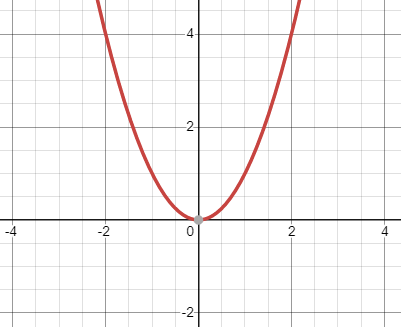 Question 4		Standard: A1.IF.C.8	Blooms: Analyze        DOK: 2	 Total Points: 5Sketch the function g(x) = (x-3)2 on the axis provided below:        Sketch your graph above (2 points)Question 5		Standard: A1.LQE.A.1	Blooms: Analyze        DOK: 2	 Total Points: 6Analyze the tables below and assess what type of function they represent:Question 6		Standard: A1.LQE.A.3	Blooms: Analyze        DOK: 2	 Total Points: 1Analyze the table below and identify a function which best represents the data:Linear			c)    ExponentialQuadratic		d)    CubicQuestion 7		Standard: 8.EEI.B	Blooms: Analyze        DOK: 2	 Total Points: 2Simplify the following exponential expression using the rules for exponents as your guide:(5x2y)2 (2xy2z)3 (4xyz2)Question 8		Standard: 8.EEI.B	Blooms: Analyze        DOK: 2	 Total Points: 3Simplify the following exponential expression using the rules for exponents as your guide:        b4c5	   a-4 b-4 c3Question 9		Standard: A1.NQ.A.1	Blooms: Analyze        DOK: 2	 Total Points: 2Simplify the following exponential expression using the rules for exponents as your guide:(16x2y4)1/2 (8x3y9z12)1/3Question 10		Standard: A1.IF.C.7	Blooms: Analyze        DOK: 2	 Total Points: 2Given the following graphic, analyze and determine the function which best describes the shape: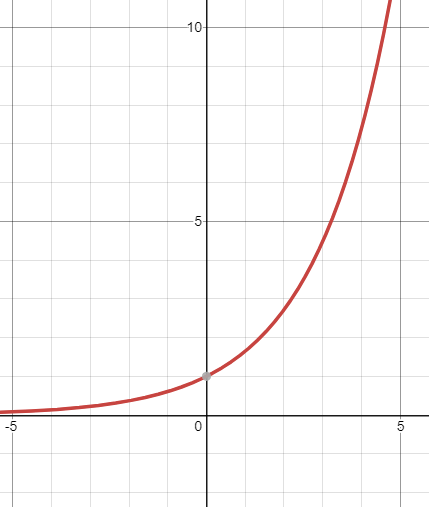 Circle one choice only (1 point):         a)  Linear         b)  Quadratic         c)  Exponential        d)  CubicWhat is the y-intercept coordinates? (1 point)Answer:  (        ,        )Show ALL work here (2 points):                                                                                                                                     Answers (1 point each):                                                                                                                                                                                                                                                                                           Vertex:                                                                                                                     Axis of Symmetry:                                                                                                                                 y-intercept:Graph the function here (2 points):                                                                             Use this table (1 points):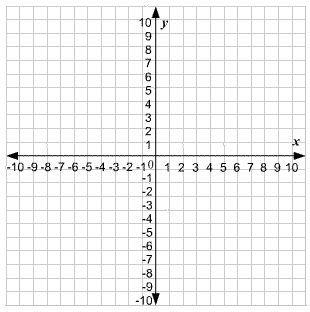 Answer these prompts (1 point each):        Vertex Coordinate:         Axis of Symmetry:y-intercept coordinate:Give your explanation here (2 points):Work area:                      Answer the prompts below (1 point each):                                Vertex Coordinate:                                  Axis of Symmetry:                         y-intercept coordinate:Circle your choices and show all of your work in the spaces provided below:Circle your choices and show all of your work in the spaces provided below:Circle your choices and show all of your work in the spaces provided below:Circle one (1 point):ExponentialQuadraticLinearCircle one (1 point):ExponentialQuadraticLinearCircle one (1 point):ExponentialQuadraticLinearWork/Rationale (1 points):Work/Rationale (1 points):Work/Rationale (1 points):xf(x)-1 100112439Show ALL work necessary (1 points):                                                                                                                         Answer (1 point): Show ALL work necessary (2 points):                                                                                                                         Answer (1 point): Show ALL work necessary (1 points):                                                                                                                         Answer (1 point): 